DEMANDE DE PARTICIPATION D’ARPAMED A UNE OPERATION ARCHEOLOGIQUE PROLONGEE EN 2024DOSSIERLe projetEtat d’avancement du projet 2023 :Objectifs et résultats attendus de l’opération financée par Arpamed en 2024 (1 page max). Expliquez de manière claire la plus-value apportée par cette opération et par le financement d’Arpamed :(Priorité sera donnée aux projets correspondant le mieux aux objectifs d’ARPAMED cf. Appel à projets)Calendrier prévisionnel de réalisation de l’opération. Précisez la place de l’opération financée par Arpamed dans les perspectives du projet d’ensemble :FinancementPartenaires :(Précisez si les institutions d’appartenance des partenaires participent au plan de financement et pour quels montants)Budget prévisionnel et plan de financement de l’opération :(Dans le dialogue avec Arpamed, nous préciserons nos possibilités de financement)Budget prévisionnel de l’ensemble de l’opérationBudget prévisionnel des opérations financées par ARPAMEDValorisationAction(s) de valorisation envisagée(s) :(Production vidéo, publication, exposition, colloque, conférence, ouverture du site aux donateurs, Festivals archéologiques, JEA …)Publics visés par la valorisation :Les actions de valorisation visent-elles un public particulier (enfants, étudiants, touristes…) ? Peuvent-elles intéresser de potentiels mécènes (entreprises ou personnes privées) ?Cette demande de participation doit être accompagnée d’une à cinq photos en format .jpg et de bonne qualité, libres de droit et avec copyright indiqué. Elles permettront de présenter le projet sur le site web dès sa validation par le conseil d’administration.En sollicitant cette aide financière, j’accepte que ce projet soit mis en ligne sur le site d’ARPAMED en accord avec les autorités archéologiques compétentes. Signature(s) :Merci de nous retourner ce dossier complet avant le 15 SEPTEMBRE 2023 à arpamed@arpamed.frTout dossier incomplet ou hors délai sera rejeté.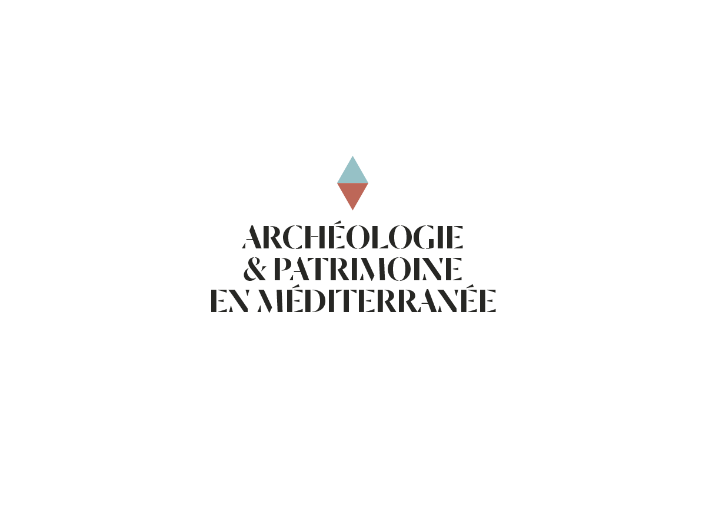 www.arpamed.fr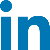 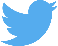 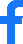 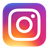 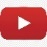 Budget d’ensemble de la campagneAutres subventions demandées (Institutions, Mécènes…)Subventions déjà obtenuesParticipation demandée à Arpamed% montant financé par ArpamedDépenses prévisionnelles Montant